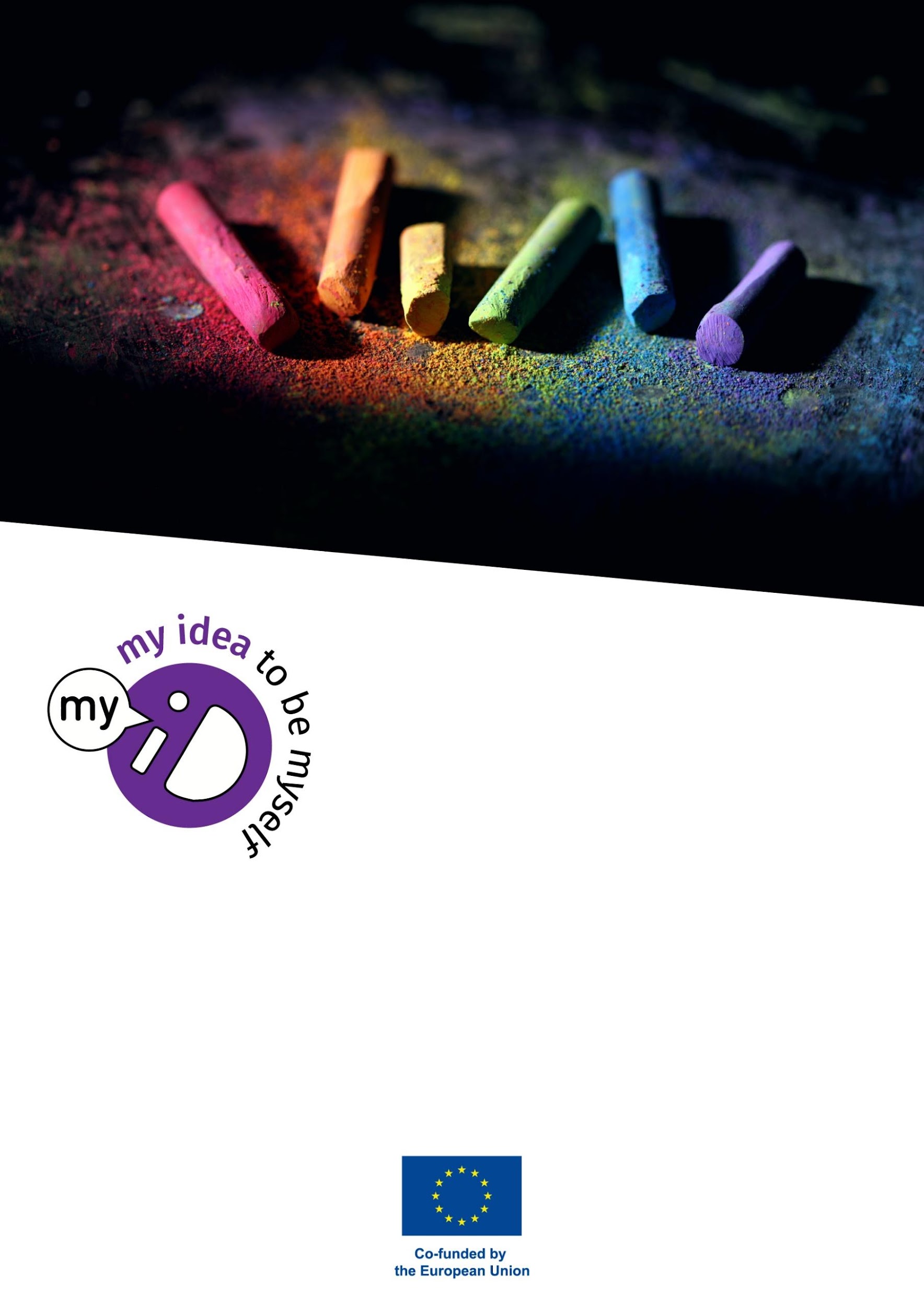 Πίνακας περιεχομένωνΈνα πρότυπο φυλλάδιοΗ παρούσα έκδοση προορίζεται ως παράδειγμα φυλλαδίου που μπορούν να προσφέρουν τα σχολεία δευτεροβάθμιας εκπαίδευσης στους γονείς των μαθητών τους. Με το φυλλάδιο, τα σχολεία μπορούν να ενημερώσουν τους γονείς για το πώς το σχολείο αντιμετωπίζει τη σεξουαλική και έμφυλη διαφορετικότητα. Φυσικά, όλα τα σχολεία σκέφτονται διαφορετικά για το θέμα αυτό και έχουν τη δική τους πολιτική. Σε αυτή τη δημοσίευση υποθέτουμε ότι τα σχολεία θέλουν να προσφέρουν στους ΛΟΑΤΚΙ+ μαθητές - όπως και στους άλλους μαθητές - ένα ασφαλές και ευχάριστο μαθησιακό περιβάλλον, αλλά ότι αισθάνονται την ανάγκη να παρέχουν στους γονείς περισσότερες πληροφορίες σχετικά με αυτό, αν τους ζητηθεί. Το φυλλάδιο αποτελεί ένα πρότυπο παράδειγμα στο οποίο το περιεχόμενο βασίζεται σε μια ιδανική-τυπική πολιτική και σε ένα μέσο επίπεδο γονεϊκής συμμετοχής. Το πρότυπο φυλλάδιο μπορεί να λειτουργήσει ως πηγή πληροφόρησης για τους γονείς, αλλά μπορεί επίσης να αποτελέσει εργαλείο για το σχολείο ώστε να εξετάσει περαιτέρω τη δική του προσέγγιση και τον τόνο του απέναντι στους γονείς. Στην πράξη, κάθε σχολείο θα πρέπει να προσαρμόσει αυτό το πρότυπο φυλλάδιο στη δική του πολιτική, προσέγγιση και τόνο. Υποθέτουμε ότι το φυλλάδιο θα δοθεί στους γονείς μόνο κατόπιν αιτήματος. Σε γονείς που αποδοκιμάζουν έντονα, η ποσότητα και ο τόνος των πληροφοριών μπορεί να προκαλέσουν αντιδράσεις. Οι πληροφορίες απευθύνονται σε γονείς που ενδιαφέρονται πραγματικά. Ελπίζουμε αυτό το παράδειγμα να σας βοηθήσει να ξεκινήσετε!Για ποιον είναι αυτό το φυλλάδιο;Αυτό το φυλλάδιο απευθύνεται στους γονείς που έχουν ερωτήσεις σχετικά με τη σεξουαλική και έμφυλη ποικιλομορφία και για το πώς αυτή σχετίζεται με το σχολείο μας.Το βασικό κείμενο αυτού του φυλλαδίου έχει συνταχθεί από τον οργανισμό GALE (Παγκόσμια Συμμαχία για την Εκπαίδευση ΛΟΑΤΚΙ+). Βασίζεται σε διεθνείς εμπειρίες και βιβλιογραφία σχετικά με το πώς τα σχολεία μπορούν να γίνουν ασφαλή και φιλόξενα για λεσβίες, ομοφυλόφιλους, αμφιφυλόφιλους, τρανσέξουαλ και ίντερσεξ μαθητές. Το σχολείο μας προσάρμοσε αυτό το κείμενο στην ειδική κατάσταση του σχολείου μας. Στο επόμενο κεφάλαιο αυτού του φυλλαδίου θα αναλύσουμε τι ακριβώς είναι η σεξουαλική και έμφυλη ποικιλομορφία και γιατί το σχολείο μας πρέπει να αναλάβει κάποια δράση σχετικά με αυτήν. Στο τρίτο κεφάλαιο θα περιγράψουμε πώς βλέπουμε τη σεξουαλική και έμφυλη ποικιλομορφία και πώς έχουμε αναπτύξει τη σχετική σχολική πολιτική.Στο τέταρτο και τελευταίο κεφάλαιο, θα περιγράψουμε πώς θέλουμε να συνδεθούμε με τους γονείς. Τι είναι η σεξουαλική και έμφυλη ποικιλομορφία;Πολλοί γονείς περιμένουν από τα παιδιά τους να μεγαλώσουν ως άνδρας, ως γυναίκα και ως κάποιος που τελικά θα παντρευτεί κάποιον του άλλου φύλου. Ωστόσο, σε ορισμένες περιπτώσεις δεν θα συμβεί έτσι. Αυτό έχει να κάνει με το πώς αναπτύσσονται τα σεξουαλικά χαρακτηριστικά, η ταυτότητα φύλου και ο σεξουαλικός προσανατολισμός τους.Σεξουαλικά χαρακτηριστικάΓνωρίζατε ότι ορισμένα παιδιά γεννιούνται με βιολογικά χαρακτηριστικά που δεν είναι ούτε αρσενικά ούτε θηλυκά; Για παράδειγμα, το σώμα τους μπορεί να έχει ασαφείς ή και τις δύο πλευρές, αρσενικές ή θηλυκές, ή ο γενετικός τους κώδικας ή τα επίπεδα των ορμονών τους μπορεί να μην είναι τυπικά για τα αρσενικά ή τα θηλυκά. Αυτά τα χαρακτηριστικά ονομάζονται διαφυλικές παραλλαγές. Ορισμένες από αυτές τις παραλλαγές πρέπει να διορθωθούν χειρουργικά, αλλά οι περισσότερες δεν χρειάζονται ιατρική παρέμβαση. Επειδή όμως τα παιδιά αναμένεται να είναι αρσενικά ή θηλυκά, το να γεννηθεί κανείς με μια διαφυλική παραλλαγή μπορεί να αποτελέσει κοινωνική πρόκληση. Οι γονείς και το παιδί πρέπει να βρουν λύσεις για το πώς μπορούν να αντιμετωπίσουν αυτές τις κοινωνικές προσδοκίες.Ταυτότητα φύλουΆλλα παιδιά γεννιούνται με βιολογικά χαρακτηριστικά που είναι απολύτως αρσενικά ή θηλυκά, αλλά εξακολουθούν να αισθάνονται σαφώς διαφορετικά. Είναι δυσαρεστημένα με το σώμα που απέκτησαν. Όταν τα παιδιά είναι ακόμα πολύ μικρά, οι γονείς δεν το γνωρίζουν αυτό και μεγαλώνουν τέτοια παιδιά σύμφωνα με τις προσδοκίες που σχετίζονται με το βιολογικό τους φύλο. Αυτό ονομάζεται cisgender- να συμπεριφέρεσαι σύμφωνα με το βιολογικό σου φύλο κατά τη γέννησή σου. Αλλά τα παιδιά που μεγαλώνουν cisgender ενώ νιώθουν διαφορετικά, μπορεί να μπερδευτούν ή να απογοητευτούν σε μεταγενέστερη ηλικία. Τελικά μπορεί να αποφασίσουν ότι θέλουν να αλλάξουν το σώμα τους, ή μέρος του σώματός τους, στο φύλο στο οποίο αισθάνονται ότι ανήκουν. Αυτό ονομάζεται τρανσέξουαλ: αλλαγή στο φύλο που αισθάνεστε ότι είστε.Σεξουαλικός προσανατολισμόςΣτη συνέχεια, ορισμένα παιδιά μπορεί να ανακαλύψουν κατά την εφηβεία τους ότι άλλοι νέοι αισθάνονται έλξη για το άλλο φύλο (αυτό ονομάζεται ετεροφυλόφιλο), αλλά ότι τα ίδια δεν αισθάνονται. Ίσως νιώθουν έλξη μόνο για άλλους του ίδιου φύλου (αυτό ονομάζεται ομοφυλόφιλο, ή ομοφυλόφιλοι για τα αγόρια και λεσβίες για τα κορίτσια) ή άλλοτε για άνδρες και άλλοτε για γυναίκες (αυτό ονομάζεται αμφιφυλόφιλο). Τι σχέση έχει αυτό με το σχολείο μας;Το σχολείο μας θέλει να είναι ασφαλές και φιλόξενο για όλους τους μαθητές. Θέλουμε να διασφαλίσουμε ότι όλοι οι μαθητές, συμπεριλαμβανομένων όλων των θρησκειών, πεποιθήσεων, πολιτικών πεποιθήσεων, φυλών, φύλων, εθνικοτήτων και σεξουαλικών προσανατολισμών και ανεξάρτητα από την οικονομική ή οικογενειακή κατάσταση των γονέων τους, μπορούν να αισθάνονται σαν στο σπίτι τους εδώ και να μαθαίνουν με τον καλύτερο δυνατό τρόπο.Οι λεσβίες, οι ομοφυλόφιλοι, οι αμφιφυλόφιλοι, οι τρανσέξουαλ και οι διαφυλικοί φοιτητές (αυτή είναι μια μεγάλη φάση, ας χρησιμοποιήσουμε το "LGBTI") μπορεί να έχουν συγκεκριμένες ανάγκες που πρέπει να λάβουμε υπόψη μας. Μέρος αυτών των αναγκών οφείλεται στις διακρίσεις. Ορισμένοι άνθρωποι αισθάνονται άβολα με τη σεξουαλική ή έμφυλη ποικιλομορφία ή την αποδοκιμάζουν. Αυτό μπορεί να τους κάνει να αντιμετωπίζουν τα ΛΟΑΤΚΙ άτομα με αρνητικό τρόπο. Στην κοινωνία μπορεί να υπάρχουν διακρίσεις. Στο σχολείο, μπορεί να το δούμε αυτό ως βρισιές, εκφοβισμό και απομάκρυνση συμμαθητών μας από δραστηριότητες. Παρόλο που πιστεύουμε ότι όλοι έχουν δικαίωμα να έχουν τα δικά τους συναισθήματα και απόψεις σχετικά με τη σεξουαλική και έμφυλη διαφορετικότητα, το σχολείο μας δεν ανέχεται την ομιλία μίσους ή τη βία. Πρέπει να διασφαλίσουμε ότι όλοι οι μαθητές είναι ασφαλείς. Γι' αυτό θα δώσουμε προσοχή στις κοινωνικές και συναισθηματικές δεξιότητες και στην επικοινωνία με σεβασμό. Θα προσφέρουμε επίσης κατευθυντήριες γραμμές και μαθήματα για την πρόληψη ή τη διόρθωση αρνητικών συμπεριφορών, όπως το bulling ή οι διακρίσεις. Επειδή ορισμένοι άνθρωποι μπορεί να αποδοκιμάζουν τη σεξουαλική και έμφυλη διαφορετικότητα επειδή δεν έχουν αρκετές ή λανθασμένες πληροφορίες, θα εκπαιδεύσουμε επίσης τους μαθητές μας σχετικά με τα γεγονότα. Θα συζητήσουμε πώς βλέπει η κοινωνία τη διαφορετικότητα και θα ενθαρρύνουμε τους μαθητές να διαμορφώσουν τη δική τους γνώμη. Εκτός από τις διακρίσεις, υπάρχουν και κάποια άλλα ζητήματα που πρέπει να λάβουμε υπόψη μας. Τα ζητήματα αυτά είναι συνήθως πιο συγκεκριμένα για κάθε μία από τις ομάδες με σεξουαλική ή έμφυλη διαφορετικότητα. Για παράδειγμα:Οι περισσότεροι άνθρωποι υποθέτουν ότι τα παιδιά θα μεγαλώσουν ως cisgender (αρσενικά ή θηλυκά) και ετεροφυλόφιλα (έλκονται από το αντίθετο φύλο). Όταν τα παιδιά αισθάνονται διαφορετικά και το ανακοινώνουν στους γονείς τους ή σε άλλους, αυτό ονομάζεται coming-out. Το coming-out μπορεί να είναι μια δύσκολη διαδικασία τόσο για το παιδί όσο και για τους άλλους, όπως οι γονείς του ή οι συμμαθητές του. Για να γίνει αυτό ευκολότερο για τους λεσβίες, τους ομοφυλόφιλους και τους αμφιφυλόφιλους μαθητές και για τους ανθρώπους στους οποίους αποκαλύπτονται, το σχολείο πρέπει να παρέχει κάποια βοήθεια. Τα παιδιά συνήθως συνειδητοποιούν σταδιακά ότι είναι τρανσέξουαλ, και όταν αυτό τους γίνει πιο ξεκάθαρο, μπορεί να θελήσουν να αρχίσουν να αλλάζουν το φύλο τους προς το φύλο που πραγματικά αισθάνονται ότι είναι. Αυτό είναι ένα διαφορετικό είδος coming-out, για το οποίο το σχολείο πρέπει να παρέχει βοήθεια. Όταν ένας μαθητής αλλάζει φύλο, εγείρονται ορισμένα πρακτικά ερωτήματα. Όπως: ποιες τουαλέτες ή αποδυτήρια θα χρησιμοποιούν, πώς θα συμμετέχουν στα αθλήματα, ποιο θα είναι το όνομα και το φύλο τους σε επίσημα έγγραφα, όπως το απολυτήριό τους; Το σχολείο μας πρέπει να λάβει αποφάσεις σχετικά με αυτό και να αλλάξει κάποιες διαδικασίες. Όταν τα παιδιά έχουν μια διαφυλική παραλλαγή, μπορεί να το γνωρίζουν ήδη από τη γέννησή τους, αλλά μπορεί και να το ανακαλύψουν αργότερα, κατά τη διάρκεια του γυμνασίου. Όταν η ίντερσεξ παραλλαγή τους είναι ορατή στο σώμα τους, το σχολείο πρέπει να κάνει τις ίδιες προσαρμογές όπως και για τους τρανς μαθητές. Αλλά οι διαφυλικές παραλλαγές μπορεί επίσης να είναι γενετικές ή ορμονικές και αόρατες. Τέτοιες παραλλαγές μπορεί να προκαλέσουν στους μαθητές να αισθάνονται άβολα και μπερδεμένοι. Θα πρέπει να φροντίζουμε να μην αντιμετωπίζουμε τα παιδιά αυτά ως ψυχικά άρρωστα, αλλά να αντιμετωπίζουμε τα συναισθήματά τους ως φυσιολογικό μέρος της προσωπικής τους ανάπτυξης.Βλέπετε, λοιπόν, ότι αυτό είναι ένα θέμα που αφορά το σχολείο με διάφορους τρόπους και για το οποίο πρέπει να πάρουμε κάποιες αποφάσεις. Στο επόμενο κεφάλαιο θα σας πούμε περισσότερα για το πώς το σκεφτόμαστε και τι είδους πράγματα σκοπεύουμε να κάνουμε για να κάνουμε το σχολείο ασφαλές και άνετο για όλους, συμπεριλαμβανομένων των ΛΟΑΤΚΙ μαθητών.Η πολιτική του σχολείου μαςΩς σχολείο, προσπαθούμε να δημιουργήσουμε ένα ασφαλές και φιλόξενο περιβάλλον για τους ΛΟΑΤΚΙ μαθητές. Γνωρίζουμε ότι ορισμένοι γονείς μπορεί να το επικρίνουν αυτό. Φυσικά, είμαστε πρόθυμοι να κάνουμε διάλογο με τους γονείς για το θέμα αυτό. Για να μπορέσουμε να έχουμε αμοιβαία κατανόηση και εποικοδομητικό διάλογο, θέλουμε να είμαστε σαφείς ως προς την άποψή μας και το τι σκοπεύουμε να κάνουμε. Η γενική μας άποψηΤο σχολείο μας θέλει να αναθρέψει και να εκπαιδεύσει τους μαθητές ώστε να γίνουν επιτυχημένα μέλη της κοινωνίας. Για να μπορέσουν να αναλάβουν αυτόν τον ρόλο ως μελλοντικοί ενήλικες, πρέπει να γνωρίζουν τον εαυτό τους και πώς μπορούν να σχετίζονται με τους άλλους. Με βάση αυτό, μπορούν να αναπτύξουν τις δικές τους απόψεις και να επικοινωνούν με σεβασμό και δημοκρατικό τρόπο για όσα χρειάζονται. Γνωρίζουμε ότι είναι φυσικό φαινόμενο οι άνθρωποι να αισθάνονται άβολα ή ακόμη και να φοβούνται ή να θυμώνουν όταν έρχονται αντιμέτωποι με νέους ανθρώπους και καταστάσεις που τους φαίνονται παράξενες. Στα δημοτικά σχολεία διδάσκουμε ήδη στα παιδιά να μετρούν μέχρι το δέκα για να τα βοηθήσουμε να μην αντιδρούν πολύ παρορμητικά και βίαια. Τους λέμε: σκεφτείτε πριν ενεργήσετε. Στην εφηβεία, πρέπει να συνεχίσουμε να αναπτύσσουμε αυτή τη συναισθηματική νοημοσύνη των νέων. Χρειάζονται τη νοητική ευελιξία για να αντιμετωπίσουν τη διαφορετικότητα και τις μεταβαλλόμενες καταστάσεις.Κατά τη διάρκεια του λυκείου, το σώμα τους αλλάζει, οι ορμόνες δημιουργούν απροσδόκητες παρορμήσεις, αναπτύσσεται η σεξουαλική έλξη και οι έφηβοι συνειδητοποιούν σταδιακά ποιοι είναι και ποιοι θέλουν να είναι. Το σχολείο μας δεν είναι απλώς ένα ινστιτούτο όπου οι μαθητές μαθαίνουν ακαδημαϊκά γεγονότα, αλλά και ένας χώρος όπου μαθαίνουν πώς μπορούν να αντιμετωπίσουν αυτές τις σωματικές, συναισθηματικές και σχεσιακές αλλαγές. Πιστεύουμε ότι η καλή αγωγή του πολίτη, η αγωγή υγείας και η σεξουαλική αγωγή είναι σημαντικές για την εκμάθηση αυτών των πραγμάτων. Και ότι η υποστήριξη μιας τέτοιας προσωπικής ανάπτυξης πρέπει επίσης να αποτελεί μέρος ολόκληρης της σχολικής μας κουλτούρας. Όπως κάθε διαφορετικότητα, η σεξουαλική και η έμφυλη διαφορετικότητα είναι πτυχές της κοινωνίας που οι μαθητές πρέπει να μάθουν να αντιμετωπίζουν. Προσπαθούμε λοιπόν να το ενσωματώσουμε χωρίς να το κάνουμε ειδικό θέμα. Τα ποιοτικά μας πρότυπαΠιστεύουμε ότι μια καλή σχολική πολιτική έχει για πυλώνες: (1) σαφείς στόχους και σχέδια, (2) ένα ασφαλές σχολικό περιβάλλον, (3) ένα καλό πρόγραμμα σπουδών που διδάσκεται σωστά, και (4) καλή φροντίδα των μαθητών. Θα περιγράψουμε πώς θα μπορούσαμε να ενσωματώσουμε την προσοχή για τη σεξουαλική και έμφυλη ποικιλομορφία σε αυτούς τους τέσσερις πυλώνες. (1) Σαφείς στόχοιΤο σχολείο μας ερευνά τακτικά την ευημερία των μαθητών. Στη μελλοντική μας έρευνα, θα ρωτήσουμε τους μαθητές όχι μόνο για το βιολογικό τους φύλο, αλλά και για το φύλο και τον σεξουαλικό τους προσανατολισμό. Τότε θα μπορέσουμε να δούμε αν οι μαθητές ΛΟΑΤΚΙ αισθάνονται ασφαλείς και έχουν τα ίδια μαθησιακά αποτελέσματα με τους άλλους μαθητές. Με αυτόν τον τρόπο μπορούμε να χαράξουμε καλύτερη σχολική πολιτική. Όταν αποδειχθεί ότι οι μαθητές ΛΟΑΤΚΙ δεν τα πάνε καλά, θα σκεφτούμε πώς θα βελτιώσουμε την κατάστασή τους. Καταρχήν θα σκεφτούμε τρόπους για να κάνουμε το σχολείο πιο ασφαλές. Κατά δεύτερον, θα είμαστε πιο σαφείς στην άποψή μας για την "ιδιότητα του πολίτη". Αυτό αφορά όλο το φάσμα των κοινωνικών προσδοκιών, να μπορείς να διατυπώνεις τη γνώμη σου με λογικό τρόπο, να μπορείς να ακούς τις απόψεις των άλλων χωρίς να εκνευρίζεσαι, τη θετική κοινωνική συμπεριφορά και τη δημοκρατική συμμετοχή. Εν ολίγοις: θα διαμορφώσουμε ένα όραμα για το πώς το σχολείο θα ενθαρρύνει τη συναισθηματική νοημοσύνη των μαθητών με ανοιχτή και με σεβασμό επικοινωνία σχετικά με τις διαφορετικότητες στο σχολείο. (2) Ασφαλές σχολικό περιβάλλονΘέλουμε το σχολείο μας να είναι ασφαλές για όλους. Για να βεβαιωθούμε ότι όλοι συμφωνούν με τους κανόνες, θα φτιάξουμε τους κανόνες μαζί με τους μαθητές. Θα συζητήσουμε με τους μαθητές πώς θέλουν να τους φέρονται οι άλλοι και θα συζητήσουμε μαζί τους γιατί είναι σημαντικό να φερόμαστε σε όλους ισότιμα και φιλικά - συμπεριλαμβανομένων των μειονοτήτων. Με αυτόν τον τρόπο εμπλέκουμε καλύτερα τους μαθητές στο πώς θα σταματήσουμε τους κακούς χαρακτηρισμούς και θα αποτρέψουμε τον εκφοβισμό. Θα συμφωνήσουμε μεταξύ των εκπαιδευτικών και του λοιπού προσωπικού να εφαρμόζουν όλοι με συνέπεια τους συμφωνημένους κανόνες, ώστε οι προσωπικές απόψεις να μην αποτελούν κίνδυνο για την ασφάλεια του σχολείου. Θα συζητήσουμε με τους μαθητές πώς μπορούν να συμμετάσχουν σε αυτή την προσπάθεια. Όλοι οι μαθητές πρέπει να μπορούν να δείξουν ποιοι είναι και ποια είναι η γνώμη τους. Ομοίως, οι ΛΟΑΤΚΙ+ μαθητές θα πρέπει να μπορούν να εκφράζουν την ταυτότητά τους και να εκφέρουν τις απόψεις τους χωρίς να γελοιοποιούνται γι' αυτό. (3) Καλή διδασκαλία και πρόγραμμα σπουδώνΘέλουμε να διδάξουμε στους μαθητές την ικανότητα να είναι φιλικοί και συνεργάσιμοι με τους άλλους ανθρώπους. Εξάλλου, ως ενήλικας συνήθως πρέπει να εργάζεστε σε μια ομάδα και ακόμη και όταν δεν συμπαθείτε κάποιον, πρέπει να συνεργαστείτε μαζί του. Θέλουμε οι μαθητές μας να αναπτύξουν μια ανοιχτή και συνεργάσιμη στάση. Η σεξουαλική και σχεσιακή εκπαίδευση αφορά πιο προσωπικά θέματα, αλλά είναι εξίσου σημαντική. Θέλουμε οι μαθητές μας να βρουν καλούς φίλους και συντρόφους. Θέλουμε να είναι ευτυχισμένοι στις σχέσεις τους. Για να είναι ευτυχισμένοι, πρέπει να επικοινωνούν καλά μεταξύ τους και να σέβονται ο ένας τον άλλον. Θέλουμε να αποφύγουμε τον σεξουαλικό εκφοβισμό. Ο σεξουαλικός εκφοβισμός δεν είναι μόνο τα αγόρια που είναι απερίσκεπτα ή βίαια απέναντι στα κορίτσια, αλλά και η παρενόχληση των συμμαθητών-ΛΟΑΤΚΙ μαθητών. Αυτό πιστεύουμε ότι είναι η καλή σεξουαλική και σχεσιακή εκπαίδευση. Φυσικά, οι μαθητές κάνουν τις δικές τους επιλογές σε αυτό. Αν είναι ομοφυλόφιλοι ή αμφιφυλόφιλοι και θέλουν να έχουν σχέση με το ίδιο φύλο, μπορεί να έχουν άλλες ερωτήσεις και εμπειρίες από ό,τι σε μια σχέση άλλου φύλου (ετεροφυλόφιλη). Και οι μαθητές πρέπει να μάθουν ενσυναίσθηση για τους άλλους- για παράδειγμα πόσο πονάει όταν οι άλλοι τους λένε ότι δεν μπορούν να έχουν τη σχέση που θέλουν. (4) Καλή φροντίδα των μαθητώνΤο σχολείο μας έχει ένα σύστημα για τη φροντίδα των μαθητών. Παρακολουθούμε πώς τα πάνε οι μαθητές και όταν φαίνεται να υπάρχει κάποιο πρόβλημα, συζητάμε με τους μαθητές και τους γονείς τους για να δούμε πώς θα ξεπεράσουμε τις δυσκολίες. Μία από αυτές τις δυσκολίες μπορεί να είναι ότι οι μαθητές αισθάνονται ομοφυλόφιλοι ή τρανσέξουαλ ή ότι η ίντερσεξ παραλλαγή τους προκαλεί κοινωνικές ή μαθησιακές προκλήσεις. Θα ενημερώσουμε και θα εκπαιδεύσουμε τους καθηγητές και τους συμβούλους μας σχετικά με το πώς να υποστηρίζουν τους μαθητές και τους γονείς όταν συμβαίνει αυτό. Θα συμβουλεύουμε επίσης τους μαθητές που δεν είναι φιλικοί προς τους ΛΟΑΤΚΙ συμφοιτητές τους. Γνωρίζουμε ότι ο λόγος ή οι πράξεις μίσους συχνά βασίζονται σε ένα είδος αδυναμίας- οι μαθητές αυτοί απλά δεν ξέρουν πώς να χειριστούν πράγματα που δεν έχουν συνηθίσει. Θα τους βοηθήσουμε να αναπτύξουν καλύτερες δεξιότητες "αντιμετώπισης". Θα προσπαθήσουμε να εμπλέξουμε τους μαθητές και τους γονείς στον τρόπο με τον οποίο θέλουμε να μετατρέψουμε όλες αυτές τις καλές προθέσεις σε πράξη. Ο τρόπος με τον οποίο αναπτύσσουμε την πολιτική μαςΤα πρότυπα ποιότητας που συζητήσαμε στην προηγούμενη παράγραφο είναι καλές προθέσεις. Δεν μπορούμε να τα εισαγάγουμε όλα ταυτόχρονα. Για ορισμένους μαθητές, εκπαιδευτικούς ή γονείς, η αλλαγή είναι ευπρόσδεκτη, ενώ σε άλλους δεν αρέσουν οι αλλαγές. Γι' αυτό θα αναπτύξουμε πρώτα ιδέες και στη συνέχεια θα δοκιμάσουμε αν οι ιδέες λειτουργούν καλά. Θα πετάξουμε τις κακές ιδέες, θα κρατήσουμε τις καλές ιδέες και θα βελτιώσουμε τις ιδέες που είναι σχετικά καλές αλλά θα μπορούσαν να γίνουν καλύτερες.  Αυτή η διαδικασία καθοδηγείται από μια ομάδα εργασίας. Πώς συνδεόμαστε με τους γονείςΤο σχολείο μας θεωρεί σημαντική την ενημέρωση και τη συνεργασία με τους γονείς. Σε αυτό το κεφάλαιο θα συζητήσουμε πώς το κάνουμε αυτό. ΣυμβουλευτικήΜπορεί να υπάρχουν γονείς που ανησυχούν για τα παιδιά τους. Ίσως τα ίδια τα παιδιά τους είναι ΛΟΑΤΚΙ ή οι γονείς είναι ΛΟΑΤΚΙ και ανησυχούν για το πώς θα αντιμετωπίζονται τα παιδιά τους στο σχολείο. Το σχολείο μας πιστεύει ότι πρέπει να προσπαθήσουμε να λύσουμε αυτές τις ανησυχίες σε συνεργασία με τους γονείς και τους μαθητές. Η ευημερία των μαθητών αποτελεί προτεραιότητά μας. Οι γονείς μπορούν να βοηθήσουν τα παιδιά τους στο σπίτι, το σχολείο μπορεί να τα υποστηρίξει στο σχολείο και θα ήταν καλύτερο όταν αυτές οι ενέργειες ευθυγραμμίζονται. Αν έχετε οποιαδήποτε απορία ή ανάγκη για συμβουλές, παρακαλούμε επικοινωνήστε με τους συμβούλους μας ή με τον καθηγητή/καθηγητή της τάξης. Η ομάδα εργασίαςΟ τρόπος με τον οποίο βελτιώνουμε τη σχολική μας πολιτική σε αυτόν τον τομέα προετοιμάζεται από μια ομάδα εργασίας. Σε αυτή την ομάδα εργασίας, μερικοί καθηγητές και άλλο προσωπικό θα κάνουν την πραγματική δουλειά, ενώ θα δώσουμε χώρο σε μαθητές και γονείς να δώσουν συμβουλές ή να συνεργαστούν στις δοκιμές. Αν θέλετε να συμμετέχετε σε αυτή την ομάδα ή όταν θέλετε να ενημερώνεστε για το τι κάνει η ομάδα, ενημερώστε το σχολείο. Θα επικοινωνήσουμε μαζί σας και θα συζητήσουμε πώς μπορείτε να βοηθήσετε. Η διαδικασία λήψης απόφασηςΗ ομάδα εργασίας επεξεργάζεται προτάσεις αλλά δεν αποφασίζει σχετικά. Οι αποφάσεις σχετικά με το τι θα κάνει το σχολείο, ακολουθούν την κανονική διαδικασία λήψης αποφάσεων. Οι προτάσεις της ομάδας εργασίας θα υποβληθούν στη διεύθυνση του σχολείου. Αφού η διεύθυνση του σχολείου τις εγκρίνει, θα ζητηθούν συμβουλές ή συναίνεση από το μαθητικό συμβούλιο, το συμβούλιο γονέων και το συμβούλιο προσωπικού. Με βάση τις συζητήσεις σε αυτά τα συμβούλια, η διεύθυνση του σχολείου θα λάβει την τελική απόφαση και οι δοκιμασίες θα πραγματοποιηθούν.  Όταν ολοκληρωθούν οι δοκιμές, θα ακολουθηθεί η ίδια διαδικασία για να αποφασιστεί ποια μέτρα και παρεμβάσεις θα αποτελέσουν μέρος της κανονικής σχολικής ρουτίνας και πολιτικής.Αν θέλετε να συμμετάσχετε σε αυτή τη διαδικασία λήψης αποφάσεων, επικοινωνήστε με τον εκπρόσωπό σας στο Συμβούλιο Γονέων ή θέστε υποψηφιότητα για το Συμβούλιο.Εποικοδομητική ανατροφοδότηση για το σχολείοΔεν χρειάζεται να είστε εκλεγμένο μέλος του Συμβουλίου Γονέων για να βοηθήσετε στην ανάπτυξη αυτής της νέας πολιτικής. Όλοι οι γονείς που ενδιαφέρονται μπορούν να ενημερώνονται και να παρέχουν ανατροφοδότηση στο σχολείο. Να θυμάστε ότι αυτό λειτουργεί καλύτερα όταν έχετε εποικοδομητική ανατροφοδότηση- αυτό σημαίνει ότι θα μπορέσουμε να συνεργαστούμε καλύτερα μαζί σας όταν κάνετε συγκεκριμένες προτάσεις για το πώς θα επιλύσουμε τις προκλήσεις που βλέπουμε με την ένταξη και πώς θα βελτιώσουμε την πολιτική.Όταν έχετε ανησυχίεςΕνδέχεται να έχετε ανησυχίες σχετικά με την ανάπτυξη από το σχολείο μιας πολιτικής για τη σεξουαλική και έμφυλη διαφορετικότητα. Ή μπορεί να έχετε ανησυχίες για ορισμένα μέρη αυτής. Το κατανοούμε πλήρως αυτό. Γνωρίζουμε ότι υπάρχουν πολλοί τύποι γονέων. Υπάρχουν γονείς που αποδέχονται τη σεξουαλική και έμφυλη ποικιλομορφία. Υπάρχουν ΛΟΑΤΚΙ γονείς που μπορεί να φοβούνται ότι τα παιδιά τους θα τα πειράξουν επειδή έχουν δύο μητέρες δύο πατέρες. Υπάρχουν γονείς που έχουν παιδιά που είναι ΛΟΑΤΚΙ. Υπάρχουν γονείς που δεν γνωρίζουν τόσα πολλά για τη σεξουαλική και έμφυλη διαφορετικότητα και ανησυχούν. Μπορεί να έχουν απορίες. Και μπορεί να υπάρχουν γονείς που αποδοκιμάζουν τη σεξουαλική και έμφυλη διαφορετικότητα επειδή αυτό θεωρείται ταμπού ή αμαρτία στην κοινότητα ή τη θρησκεία τους. Ως σχολείο είμαστε ανοιχτοί στο διάλογο με όλους τους γονείς μας. Θα σας ακούσουμε προσεκτικά και θα προσπαθήσουμε να κατανοήσουμε τις ανησυχίες σας. Όπου είναι δυνατόν, θα προσπαθήσουμε να ανταποκριθούμε στις ανάγκες σας. Σε ορισμένες περιπτώσεις, αυτό μπορεί να μην είναι απολύτως εφικτό. Εξάλλου, η βασική μας αποστολή είναι να κάνουμε το σχολείο σας ασφαλές και φιλόξενο για όλους τους μαθητές. Αλλά ακόμη και στις περιπτώσεις που φαίνεται να αντιμετωπίζουμε διλήμματα, θα συζητήσουμε μαζί σας πώς μπορούμε να βρούμε μια λειτουργική λύση για τις ανησυχίες σας. Όταν θέλετε να παραπονεθείτεΜπορεί να μην μπορούμε να βρούμε μια λύση που να ικανοποιεί και τις δύο πλευρές. Σε τέτοιες περιπτώσεις, οι γονείς μπορούν να κάνουν χρήση της διαδικασίας υποβολής παραπόνων. Ανατρέξτε στην ιστοσελίδα μας για το πώς λειτουργεί αυτή. Τα βασικά βήματα είναι:Γράψτε το παράπονό σας όσο το δυνατόν πιο συγκεκριμένα και συμπεριλάβετε ένα αίτημα σχετικά με τον τρόπο που θέλετε να επιλυθεί η κατάσταση.Στείλτε αυτή την επιστολή στη διεύθυνση του σχολείου. Η διεύθυνση θα αποφασίσει και θα σας στείλει απάντηση. Εάν δεν συμφωνείτε με την απάντηση, μπορείτε να ζητήσετε την κρίση μιας ανεξάρτητης επιτροπής καταγγελιών. Η επιτροπή καταγγελιών μπορεί να θελήσει να έχει συνεντεύξεις με όλους τους ενδιαφερόμενους για να μπορέσει να κάνει μια καλή κρίση. Μετά την εξέτασή της, η επιτροπή παραπόνων θα δώσει επίσημη συμβουλή στη διεύθυνση του σχολείου. Στη συνέχεια, η διεύθυνση του σχολείου έχει άλλη μια ευκαιρία να συμφωνήσει με αυτή την επίσημη συμβουλή ή όχι. Εάν η διεύθυνση του σχολείου δεν συμφωνεί με την καταγγελία ή το αίτημα, η τελευταία δυνατότητα προσφυγής είναι η προσφυγή στο σχολικό συμβούλιο. Η επίσημη καταγγελία και η διαδικασία αυτή μπορεί να διαρκέσει αρκετό χρόνο και να είναι επώδυνη για όλα τα εμπλεκόμενα μέρη. Είναι πάντα συνετό να προσπαθείτε να καταλήξετε σε αμοιβαία συμφωνία ή συμβιβασμό πριν καταφύγετε σε επίσημη καταγγελία. Παρόλα αυτά, κανείς δεν θα πρέπει να αισθάνεται περιορισμένος από το να κάνει χρήση του δικαιώματός του να υποβάλει επίσημη καταγγελία. Περίληψη του έργου Το έργο My-ID ήταν μια συνεργασία με 8 οργανισμούς από 4 ευρωπαϊκές χώρες. Πέντε σχολεία συμμετείχαν στην ανάπτυξη και δοκιμή των δραστηριοτήτων. Το έργο διήρκεσε από τον Νοέμβριο του 2021 έως τον Νοέμβριο του 2023. Το έργο ανέπτυξε μια εκπαιδευτική προσέγγιση που δεν αφορά μόνο την ενημέρωση των μαθητών, των εκπαιδευτικών και των γονέων σχετικά με τη σεξουαλική και έμφυλη ποικιλομορφία, αλλά και την προσοχή στις συναισθηματικές πτυχές που παίζουν ρόλο όταν τα σχολεία θέλουν να εξασφαλίσουν την ανοχή, την αποδοχή και ακόμη και την εκτίμηση της ποικιλομορφίας. Η προσέγγιση "My-ID" θέλει να ενσωματώσει μια τέτοια υποστηρικτική προσοχή για τη σεξουαλική και έμφυλη διαφορετικότητα με βάση τη συναισθηματική νοημοσύνη στα λύκεια με βιώσιμο τρόπο. Το έργο χρησιμοποίησε τρεις βασικές στρατηγικές για να υποστηρίξει τα λύκεια στην εφαρμογή της μεθόδου My-ID: (1) αναπτύξαμε συγκεκριμένες δραστηριότητες που οι εκπαιδευτικοί μπορούσαν να υλοποιήσουν με τους μαθητές στην τάξη, (2) αναπτύξαμε κατάρτιση για να ενδυναμώσουμε τους εκπαιδευτικούς να χρησιμοποιούν τις δραστηριότητες στην τάξη και (3) αναπτύξαμε κατευθυντήριες γραμμές για τον τρόπο ενημέρωσης και επικοινωνίας με τους γονείς. Erasmus+Η παρούσα έκδοση συγχρηματοδοτείται από το πρόγραμμα Erasmus+ της Ευρωπαϊκής Ένωσης. Η υποστήριξη της Ευρωπαϊκής Επιτροπής για την παραγωγή της παρούσας έκδοσης δεν συνιστά έγκριση του περιεχομένου, το οποίο αντικατοπτρίζει τις απόψεις μόνο των συγγραφέων, και η Επιτροπή δεν μπορεί να θεωρηθεί υπεύθυνη για οποιαδήποτε χρήση των πληροφοριών που περιέχονται σε αυτήν.Η τεχνική αναφορά σε αυτή τη δημοσίευση στο έργο είναι "παραδοτέο 3.3". ΠαραπομπήDankmeijer, Peter (2023). Το σχολείο μας και η σεξουαλική και έμφυλη ποικιλομορφία. Ένα πρότυπο φυλλάδιο για τους γονείς ενός σχολείου. Άμστερνταμ: GALE (Νοέμβριος 2023).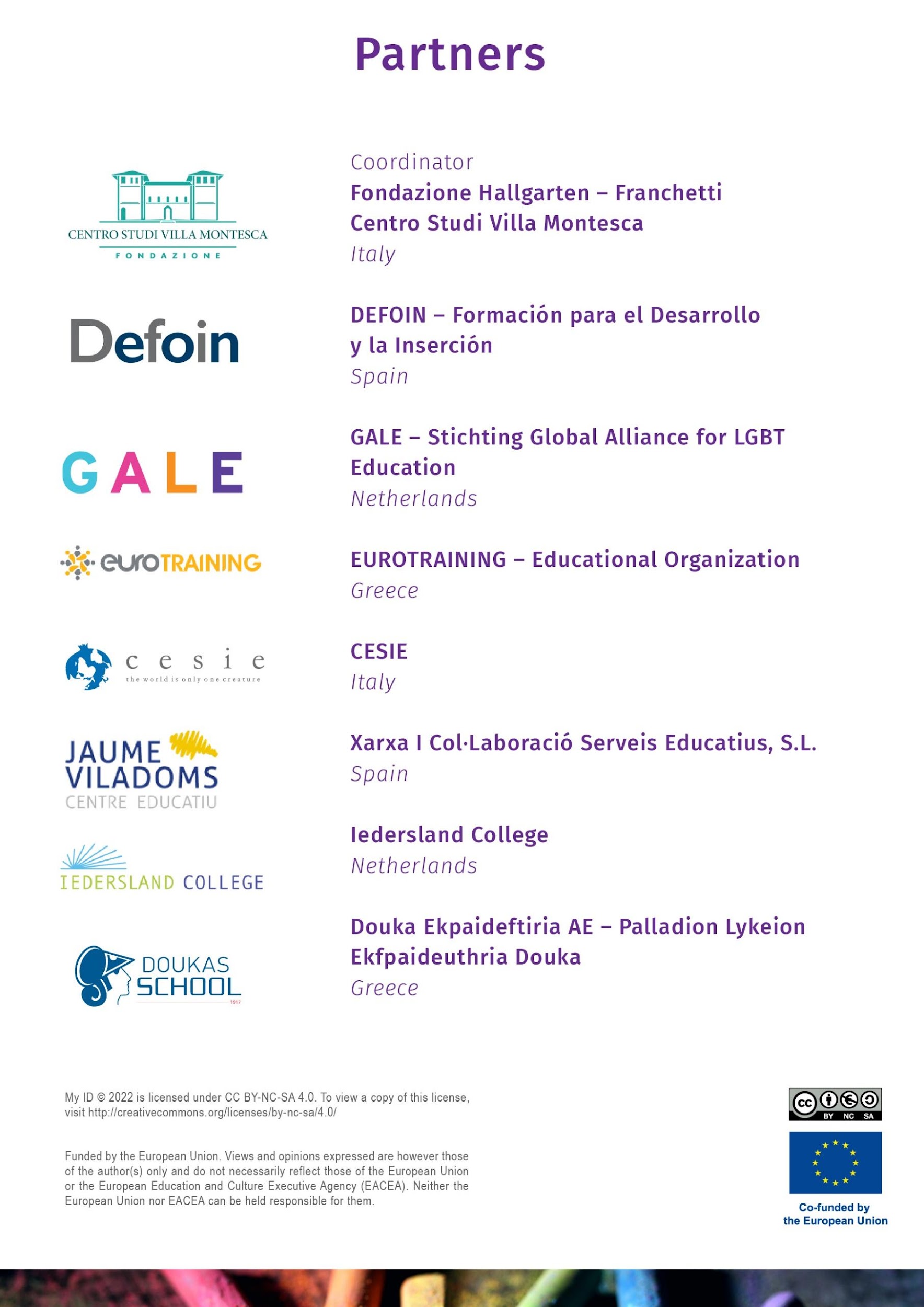 